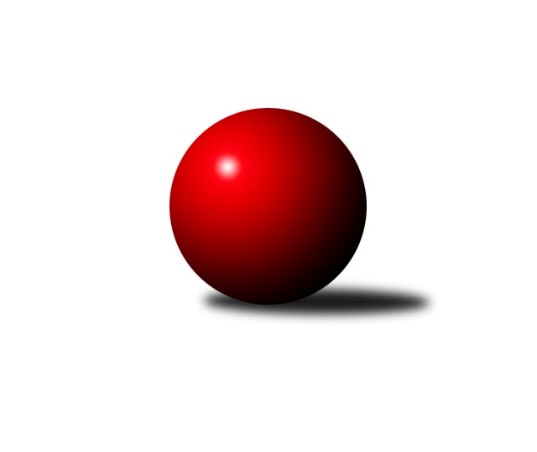 Č.14Ročník 2021/2022	20.2.2022Nejlepšího výkonu v tomto kole: 3362 dosáhlo družstvo: SK Žižkov Praha2. KLZ A 2021/2022Výsledky 14. kolaSouhrnný přehled výsledků:SK Žižkov Praha	- TJ Bižuterie Jablonec nad Nisou	6:2	3362:3256	14.5:9.5	19.2.KK Jiří Poděbrady	- KK Kosmonosy A	2:6	3108:3184	11.5:12.5	19.2.SKK Jičín	- TJ Lokomotiva Ústí n. L. 		dohrávka		2.4.Tabulka družstev:	1.	SKK Jičín	13	10	1	2	72.5 : 31.5 	194.5 : 117.5 	 3183	21	2.	SK Žižkov Praha	13	8	1	4	61.0 : 43.0 	162.0 : 150.0 	 3164	17	3.	TJ Bižuterie Jablonec nad Nisou	14	8	1	5	57.0 : 55.0 	163.0 : 173.0 	 3130	17	4.	KK Kosmonosy A	14	6	1	7	64.0 : 48.0 	185.5 : 150.5 	 3152	13	5.	TJ Lokomotiva Ústí n. L.	12	2	2	8	32.0 : 64.0 	125.5 : 162.5 	 3025	6	6.	KK Jiří Poděbrady	14	2	2	10	33.5 : 78.5 	129.5 : 206.5 	 3069	6Podrobné výsledky kola:	 SK Žižkov Praha	3362	6:2	3256	TJ Bižuterie Jablonec nad Nisou	Kateřina Katzová	153 	 143 	 145 	148	589 	 3:1 	 554 	 152	146 	 115	141	Lenka Stejskalová	Lenka Boštická	134 	 154 	 145 	149	582 	 3:1 	 489 	 99	132 	 100	158	Zdeňka Kvapilová	Hedvika Mizerová	138 	 123 	 147 	143	551 	 3:1 	 543 	 133	138 	 137	135	Jitka Vacková	Blanka Mašková	143 	 143 	 147 	133	566 	 3:1 	 548 	 142	137 	 132	137	Adéla Víšová	Blanka Mizerová	132 	 131 	 119 	136	518 	 1.5:2.5 	 549 	 131	131 	 137	150	Iveta Seifertová st.	Lucie Řehánková	135 	 128 	 151 	142	556 	 1:3 	 573 	 160	137 	 133	143	Lucie Slavíkovározhodčí: Truksa MichalNejlepší výkon utkání: 589 - Kateřina Katzová	 KK Jiří Poděbrady	3108	2:6	3184	KK Kosmonosy A	Lenka Honzíková	145 	 137 	 139 	125	546 	 3:1 	 521 	 129	134 	 116	142	Lucie Holubová	Michaela Moravcová	126 	 138 	 140 	135	539 	 2:2 	 567 	 148	135 	 129	155	Lucie Dlouhá	Zuzana Holcmanová	119 	 153 	 123 	143	538 	 2:2 	 543 	 144	143 	 134	122	Tereza Nováková	Magdaléna Moravcová *1	121 	 122 	 101 	113	457 	 0:4 	 496 	 123	127 	 121	125	Jana Burocková	Zdeňka Dejdová	136 	 145 	 124 	142	547 	 2.5:1.5 	 528 	 136	131 	 133	128	Tereza Votočková	Jana Takáčová	126 	 103 	 131 	121	481 	 2:2 	 529 	 125	138 	 120	146	Tereza Bendovározhodčí: Jiří Miláčekstřídání: *1 od 91. hodu Lada TicháNejlepší výkon utkání: 567 - Lucie DlouháPořadí jednotlivců:	jméno hráče	družstvo	celkem	plné	dorážka	chyby	poměr kuž.	Maximum	1.	Lucie Slavíková 	TJ Bižuterie Jablonec nad Nisou	551.47	363.4	188.1	3.8	5/6	(573)	2.	Lenka Vávrová 	SKK Jičín	551.36	367.0	184.3	3.1	5/6	(600)	3.	Karolína Kovaříková 	KK Kosmonosy A	550.74	366.4	184.3	4.5	5/6	(587)	4.	Blanka Mašková 	SK Žižkov Praha	545.03	366.0	179.0	6.1	5/6	(575)	5.	Jana Florianová 	TJ Bižuterie Jablonec nad Nisou	542.57	356.4	186.2	4.1	6/6	(572)	6.	Lucie Vrbatová 	SKK Jičín	539.77	358.1	181.7	3.5	5/6	(577)	7.	Lenka Boštická 	SK Žižkov Praha	539.06	366.9	172.1	5.0	6/6	(595)	8.	Tereza Bendová 	KK Kosmonosy A	533.12	359.5	173.7	7.2	5/6	(584)	9.	Alena Šedivá 	SKK Jičín	532.97	365.6	167.4	6.1	6/6	(583)	10.	Adéla Víšová 	TJ Bižuterie Jablonec nad Nisou	532.39	356.9	175.4	4.4	6/6	(558)	11.	Tereza Nováková 	KK Kosmonosy A	531.42	356.6	174.9	6.1	5/6	(565)	12.	Kateřina Katzová 	SK Žižkov Praha	530.25	362.7	167.5	6.4	6/6	(589)	13.	Lucie Dlouhá 	KK Kosmonosy A	529.08	358.8	170.3	5.9	6/6	(567)	14.	Helena Šamalová 	SKK Jičín	528.55	362.9	165.7	6.7	5/6	(553)	15.	Iveta Seifertová  st.	TJ Bižuterie Jablonec nad Nisou	527.23	357.7	169.5	6.6	6/6	(558)	16.	Nikola Sobíšková 	KK Kosmonosy A	526.40	357.1	169.3	5.6	5/6	(607)	17.	Blanka Mizerová 	SK Žižkov Praha	526.05	361.9	164.1	4.5	6/6	(588)	18.	Zdeňka Dejdová 	KK Jiří Poděbrady	525.94	361.0	165.0	5.6	6/6	(568)	19.	Dana Viková 	SKK Jičín	525.70	364.0	161.7	8.0	5/6	(557)	20.	Monika Hercíková 	SKK Jičín	523.07	359.5	163.6	7.1	6/6	(577)	21.	Jana Burocková 	KK Kosmonosy A	519.95	358.6	161.4	8.0	4/6	(568)	22.	Michaela Moravcová 	KK Jiří Poděbrady	519.19	360.8	158.4	9.1	6/6	(554)	23.	Lucie Stránská 	TJ Lokomotiva Ústí n. L. 	519.03	356.5	162.5	7.8	6/6	(555)	24.	Zuzana Holcmanová 	KK Jiří Poděbrady	517.90	354.8	163.1	9.2	5/6	(558)	25.	Lucie Řehánková 	SK Žižkov Praha	517.12	351.7	165.4	5.6	5/6	(574)	26.	Barbora Vašáková 	TJ Lokomotiva Ústí n. L. 	517.00	351.6	165.4	8.2	6/6	(572)	27.	Šárka Vohnoutová 	TJ Lokomotiva Ústí n. L. 	516.76	353.5	163.3	7.0	6/6	(580)	28.	Jitka Vacková 	TJ Bižuterie Jablonec nad Nisou	515.56	351.5	164.1	7.8	4/6	(575)	29.	Hedvika Mizerová 	SK Žižkov Praha	512.69	351.5	161.2	7.7	4/6	(571)	30.	Jana Takáčová 	KK Jiří Poděbrady	511.03	352.6	158.5	6.9	6/6	(563)	31.	Tereza Votočková 	KK Kosmonosy A	510.15	352.8	157.4	9.2	4/6	(549)	32.	Alice Tauerová 	SKK Jičín	509.20	351.1	158.1	9.2	5/6	(535)	33.	Hana Mlejnková 	KK Kosmonosy A	506.25	343.8	162.4	6.0	4/6	(544)	34.	Lenka Stejskalová 	TJ Bižuterie Jablonec nad Nisou	505.60	355.4	150.2	8.2	5/6	(554)	35.	Olga Petráčková 	TJ Bižuterie Jablonec nad Nisou	505.25	345.5	159.8	9.1	4/6	(521)	36.	Jana Balzerová 	TJ Lokomotiva Ústí n. L. 	504.50	353.5	151.0	10.6	6/6	(558)	37.	Lada Tichá 	KK Jiří Poděbrady	504.38	355.4	149.0	9.2	4/6	(554)	38.	Magdaléna Moravcová 	KK Jiří Poděbrady	504.25	351.8	152.5	10.6	5/6	(535)	39.	Eliška Holakovská 	TJ Lokomotiva Ústí n. L. 	448.58	319.9	128.7	17.1	4/6	(481)		Hana Křemenová 	SK Žižkov Praha	576.00	381.0	195.0	2.0	1/6	(576)		Anna Sailerová 	SK Žižkov Praha	548.00	371.3	176.8	1.8	2/6	(595)		Lucie Holubová 	KK Kosmonosy A	541.00	371.3	169.7	3.3	3/6	(583)		Michaela Šuterová 	TJ Lokomotiva Ústí n. L. 	532.67	357.2	175.5	4.4	3/6	(552)		Marie Kolářová 	SKK Jičín	530.00	347.0	183.0	4.0	1/6	(530)		Petra Abelová 	SKK Jičín	527.50	368.2	159.3	6.0	3/6	(569)		Lenka Honzíková 	KK Jiří Poděbrady	526.92	361.7	165.3	5.2	3/6	(546)		Zuzana Tiličková 	TJ Lokomotiva Ústí n. L. 	524.25	359.5	164.8	11.5	2/6	(540)		Denisa Kroupová 	SKK Jičín	523.00	361.0	162.0	6.0	2/6	(526)		Jitka Havlíková 	TJ Bižuterie Jablonec nad Nisou	509.00	349.9	159.1	10.7	3/6	(544)		Irini Sedláčková 	SK Žižkov Praha	502.00	347.0	155.0	10.0	1/6	(502)		Dita Kotorová 	KK Jiří Poděbrady	497.83	340.5	157.3	9.7	3/6	(533)		Kateřina Holubová 	TJ Lokomotiva Ústí n. L. 	493.40	350.5	142.9	9.5	3/6	(527)		Zdeňka Kvapilová 	TJ Bižuterie Jablonec nad Nisou	490.50	346.5	144.0	13.5	2/6	(492)		Iveta Seifertová  ml.	TJ Bižuterie Jablonec nad Nisou	486.33	334.8	151.5	10.5	3/6	(506)		Jitka Sottnerová 	TJ Lokomotiva Ústí n. L. 	474.00	329.0	145.0	10.0	1/6	(474)		Kristýna Vorlická 	TJ Lokomotiva Ústí n. L. 	473.00	348.0	125.0	18.0	1/6	(473)		Jana Gembecová 	TJ Bižuterie Jablonec nad Nisou	456.50	327.5	129.0	13.0	2/6	(470)		Vlasta Kohoutová 	KK Jiří Poděbrady	439.00	315.0	124.0	14.0	1/6	(439)		Iva Kunová 	TJ Bižuterie Jablonec nad Nisou	397.00	300.0	97.0	26.0	1/6	(397)Sportovně technické informace:Starty náhradníků:registrační číslo	jméno a příjmení 	datum startu 	družstvo	číslo startu4108	Zdeňka Kvapilová	19.02.2022	TJ Bižuterie Jablonec nad Nisou	2x
Hráči dopsaní na soupisku:registrační číslo	jméno a příjmení 	datum startu 	družstvo	Program dalšího kola:15. kolo26.2.2022	so	10:00	SK Žižkov Praha - KK Jiří Poděbrady	26.2.2022	so	10:00	TJ Lokomotiva Ústí n. L.  - TJ Bižuterie Jablonec nad Nisou	26.2.2022	so	13:30	KK Kosmonosy A - SKK Jičín	27.2.2022	ne	10:00	SK Žižkov Praha - TJ Lokomotiva Ústí n. L.  (dohrávka z 12. kola)	Nejlepší šestka kola - absolutněNejlepší šestka kola - absolutněNejlepší šestka kola - absolutněNejlepší šestka kola - absolutněNejlepší šestka kola - dle průměru kuželenNejlepší šestka kola - dle průměru kuželenNejlepší šestka kola - dle průměru kuželenNejlepší šestka kola - dle průměru kuželenNejlepší šestka kola - dle průměru kuželenPočetJménoNázev týmuVýkonPočetJménoNázev týmuPrůměr (%)Výkon6xKateřina KatzováŽižkov Praha5895xLenka VávrováJičín 110.185707xLenka BoštickáŽižkov Praha5823xPetra AbelováJičín 109.415663xLucie SlavíkováJablonec5733xKateřina KatzováŽižkov Praha108.265895xLenka VávrováJičín 5702xLucie DlouháKosmonosy A108.245671xLucie DlouháKosmonosy A5676xLenka BoštickáŽižkov Praha106.975825xBlanka MaškováŽižkov Praha5666xLucie SlavíkováJablonec105.32573